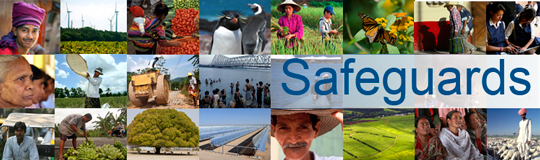 The World Bank Review and Update of the World Bank’s Environmental and Social Safeguard PoliciesConsultation Meeting with Civil Society Organizations – Participant ListDate: March 22, 2013Location: Bucharest/Romania and Chisinau/Moldova (via video conference)Total Number of Participants: 8No.Participant NameOrganization RepresentedPositionOrganization Type1Raul PopAsociatia Ecoteca (Association Ecoteca) Director of ProgramsNGO2Niculae Rădulescu-DobrogeaEco-Civica (Eco-Civic)PresidentNGO3Ioan GherheşAsociatia Romana de Mediu (Romanian Environment Association)Executive PresidentNGO - Professional association4Adrian MihăilescuBios ImpactDirectorNGO - Environmental consultancy5Raluca DanWWF RomaniaPublic Policy CoordinatorNGO6Valentin BobeicaEcological Movement of MoldovaVice PresidentNGO7Natalia SuruceanuREC Moldova (Regional Environment Center)ConsultantNGO8Nicolae CiocanKeystone Moldova (representing the Association of People with Disabilities)Director of AdministrationNGO